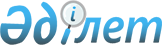 Төменарық ауылдық округінің "2023-2025 жылдарға арналған бюджеті туралы" Жаңақорған ауданы мәслихатының 2022 жылғы 29 желтоқсандағы № 355 шешіміне өзгерістер енгізу туралыҚызылорда облысы Жаңақорған аудандық мәслихатының 2023 жылғы 31 тамыздағы № 86 шешімі
      Жаңақорған ауданының мәслихаты ШЕШТІ:
      1. "Төменарық ауылдық округінің 2023-2025 жылдарға арналған бюджеті туралы" Жаңақорған ауданы мәслихатының 2022 жылғы 29 желтоқсандағы № 355 шешіміне мынадай өзгерістер енгізілсін:
      1-тармақ жаңа редакцияда жазылсын:
      "1. Төменарық ауылдық округінің 2023–2025 жылдарға арналған бюджеті тиісінше 1, 2 және 3-қосымшаларға сәйкес, оның ішінде 2023 жылға мынадай көлемде бекітілсін:
      1) кірістер –104 465,9мың теңге;
      салықтық түсімдер – 8 773 мың теңге;
      салықтық емес түсімдер – 125 мың теңге;
      негізгі капиталды сатудан түсетін түсімдер – 0;
      трансферттердің түсімі –95 567,9 мың теңге;
      2) шығындар –111 779,2мың теңге;
      3) таза бюджеттік кредиттеу – 0;
      бюджеттік кредиттер – 0;
      бюджеттік кредиттерді өтеу – 0;
      4) қаржы активтерімен жасалатын операциялар бойынша сальдо – 0,
      қаржы активтерін сатып алу – 0;
      мемлекеттің қаржы активтерін сатудан түсетін түсімдер – 0;
      5) бюджет тапшылығы (профициті) – -7 313,3 мың теңге ;
      6) бюджет тапшылығын қаржыландыру (профицитін пайдалану)–7 313,3мың теңге.".
      Аталған шешімнің 1-қосымшасы осы шешімнің қосымшасына сәйкес жаңа редакцияда жазылсын.
      2. Осы шешім 2023 жылғы 1 қаңтардан бастап қолданысқа енгізіледі. Төменарық ауылдық округінің 2023 жылға арналған бюджеті
					© 2012. Қазақстан Республикасы Әділет министрлігінің «Қазақстан Республикасының Заңнама және құқықтық ақпарат институты» ШЖҚ РМК
				
      Жаңақорған ауданы мәслихатының төрағасы 

Ғ.Сопбеков
Жаңақорған ауданы маслихатының
2023 жылғы 31 тамыздағы
№ 86 шешіміне қосымшаЖаңақорған ауданы маслихатының
2022 жылғы 29 желтоқсандағы
№ 355 шешіміне 1-қосымша
Санаты 
Санаты 
Санаты 
Санаты 
Сомасы, мың теңге
Сыныбы
Сыныбы
Сыныбы
Сомасы, мың теңге
 Ішкі сыныбы
 Ішкі сыныбы
Сомасы, мың теңге
I. КІРІСТЕР
104 465,9
1
Салықтық түсімдер
8 773
01
Табыс салығы
550
02
Жеке табыс салығы
550
04
Меншiкке салынатын салықтар
8 223
1
Мүлiкке салынатын салықтар
144
3
Жер салығы
250
4
Көлiк құралдарына салынатын салық
7 329
5
Бірыңғай жер салығы
500
2
Салықтық емес түсімдер
125
 01
Мемлекеттік меншіктен түсетін салықтық емес түсімдер
125
5
Мемлекет меншігіндегі мүлікті жалға беруден түсетін кірістер
125
4
Трансферттердің түсімдері
95 567,9
02
Мемлекеттiк басқарудың жоғары тұрған органдарынан түсетiн трансферттер
95 567,9
3
Аудандардың (облыстық маңызы бар қаланың) бюджетінен трансферттер
95 567,9
Фнкционалдық топ 
Фнкционалдық топ 
Фнкционалдық топ 
Фнкционалдық топ 
Сомасы, мың теңге
 Бюджеттік бағдарламалардың әкімшісі 
 Бюджеттік бағдарламалардың әкімшісі 
 Бюджеттік бағдарламалардың әкімшісі 
Сомасы, мың теңге
 Бағдарлама 
 Бағдарлама 
Сомасы, мың теңге
Атауы
Сомасы, мың теңге
II. ШЫҒЫНДАР
111 779,2
01
Жалпы сипаттағы мемлекеттiк қыметтер
52 910,6
124
Аудандық маңызы бар қала, ауыл, кент, ауылдық округ әкімінің аппараты 
52 910,6
001
Аудандық маңызы бар қала, ауыл, кент, ауылдық округ әкімінің қызметін қамтамасыз ету жөніндегі қызметтер
52 910,6
06
Әлеуметтiк көмек және әлеуметтiк қамсыздандыру
13619
124
Аудандық маңызы бар қала, ауыл, кент, ауылдық округ әкімінің аппараты 
13619
003
Мұқтаж азаматтарға үйде әлеуметтік көмек көрсету
13619
07
Тұрғын үй-коммуналдық шаруашылық
19 087,3
124
Аудандық маңызы бар қала, ауыл, кент, ауылдық округ әкімінің аппараты 
19 087,3
008
Елді мекендерде көшелерді жарықтандыру
12 813,3
009
Елді мекендерді санитариямен қамтамасыз ету
281
011
Елді мекендерді абаттандыру мен көгалдандыру
5 993
08
Мәдениет, спорт, туризм және ақпараттық кеңістiк
20927
124
Аудандық маңызы бар қала, ауыл, кент, ауылдық округ әкімінің аппараты 
20 656
006
Жергілікті деңгейде мәдени-демалыс жұмысын қолдау
20 656
124
Аудандық маңызы бар қала, ауыл, кент, ауылдық округ әкімінің аппараты 
271
028
Жергілікті деңгейде дене шынықтыру-сауықтыру және спорттық іс-шараларды өткізу
271
12
Көлiк және коммуникация
5235
124
Аудандық маңызы бар қала, ауыл, кент, ауылдық округ әкімінің аппараты 
5235
013
Аудандық маңызы бар қалаларда, ауылдарда, кенттерде, ауылдық округтерде автомобиль жолдарының жұмыс істеуін қамтамасыз ету
5235
15
Трансферттер
0,3
124
Аудандық маңызы бар қала, ауыл, кент, ауылдық округ әкімінің аппараты
0,3
048
Пайдаланылмаған(толық пайдаланылмаған) нысаналы трансферттерді қайтару
0,3
3. Таза бюджеттік кредит беру
0
4. Қаржы активтерімен жасалатын операциялар бойынша сальдо
0
5. Бюджет тапшылығы (профициті)
-7 313,3
6. Бюджет тапшылығын қаржыландыру (профицитті пайдалану)
7 313,3
8
Бюджет қаражатының пайдаланылатын қалдықтары
7 313,3
01
Бюджет қаражатының бос қалдықтары
7 313,3
1
Бюджет қаражатының қалдығы
7 313,3